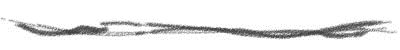 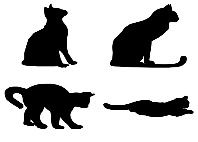 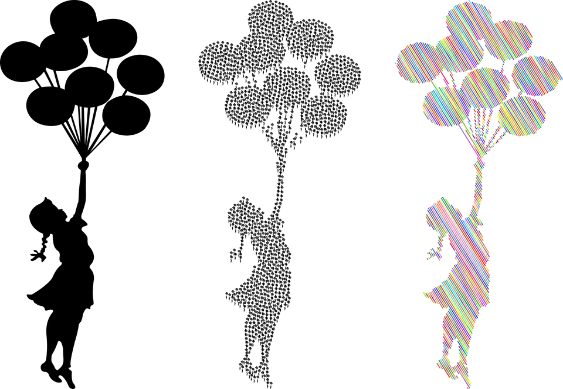 ピア・カウンセリング　オンライン　プログラム※について、してはいませんがれていきます。※によりプログラムのがになることがあります。